Pravidla pro podávání a vyřizování stížností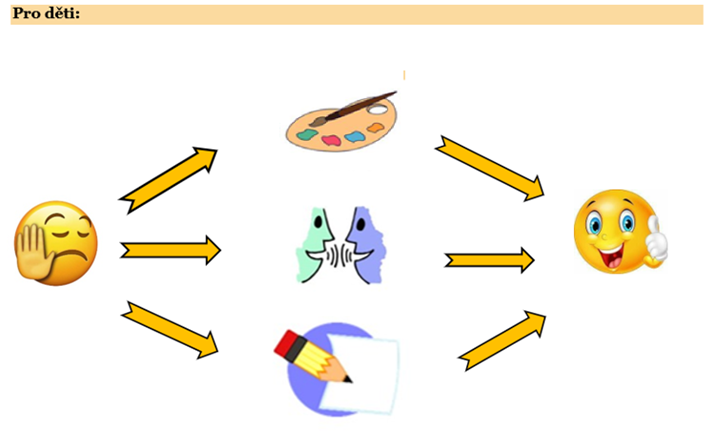 